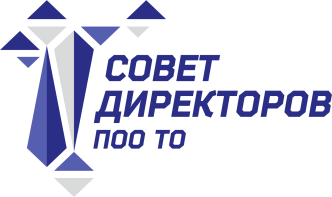 РЕШЕНИЕзаседания Совета директоровпрофессиональных образовательных организаций Тюменской области10.03.2017г. ТюменьПеречень СрокиПредседателю Совета директоровУтвердить планы работы Рабочих групп при Совете директоров на 2017 год10.03.2017Директорам профессиональных образовательных организаций Тюменской области2.1. Продолжить работу по разработке УМК основных образовательных программ по ФГОС ТОП-50до 20.08.20172.2. Использовать базу Межрегионального центра компетенций в области искусства, дизайна и сферы услуг по подготовке кадров для разработки УМК основных образовательных программ по ФГОС ТОП-50согласно графика обучения2.3. Руководителям ПОО организовать работу по подготовке специалистов по ТОП-50 и ТОП-Регион для инвестиционных проектов Тюменской областипостоянно2.4. ПОО разработать примерный учебный план с применением одного из вариантов образовательной траекториидо 01.06.20172.5. ПОО, реализующим программы подготовки по ФГОС ТОП-50 по УГС 08.00.00 Техника и технология строительства включиться в работу окружного методического объединения работников ПОО УрФО по УГС 08.00.00 Техника и технология строительствадо 15.03.20172.6. Руководителям ПОО принять участие в Многолотовом запросе-предложении на оказание услуг по повышению квалификации преподавателей и мастеров производственного обучения для нужд Союза «Молодые профессионалы (Вордскиллс Россия)»до 20.03.2017